Reflexionsbogen für Lehrkräfte Entwicklungsfeld: Hausaufgabenpraxis Folgende Quellen lieferten Anregungen zur Zusammenstellung und Formulierung der Items:Börner, Nicole et al. (2014): Bildungsbericht Ganztagsschule NRW 2014. Dortmund. http://www.forschungsverbund.tu-dortmund.de/fileadmin/Files/Jugendhilfe_und_Schule/BiGa_NRW_2014.pdf (13.05.2015)Bezirksregierung Arnsberg: Herausforderung Schulzeitverkürzung – Materialien aus der schulischen Praxis. Arnsberg.Ministerium für Schule und Weiterbildung des Landes Nordrhein-Westfalen (2014): Empfehlungen des „Runden Tisches zu G8 / G9“ an die Landespolitik in Nordrhein-Westfalen. Düsseldorf. https://www.schulministerium.nrw.de/docs/Schulpolitik/G8/Empfehlungen_Runder_Tisch_03_11_2014.pdf (13.05.2015)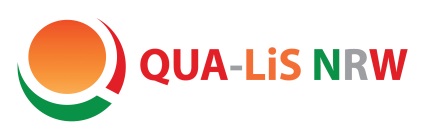 Orientierungshilfe G 8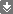 Pro Woche und Klasse erteile ich durchschnittlich Hausaufgaben im Umfang von…__________________________ MinutenWenn ich Hausaufgaben erteile, …(Fast) immerHäufigSelten(Fast) nieOrganisation / Gestaltungsmerkmale… sage ich den Schülerinnen und Schülern, wie viel Zeit ich für die Aufgaben ungefähr veranschlage.□□□□Organisation / Gestaltungsmerkmale… berücksichtige ich die Gesamtbelastung der Schülerinnen und Schüler einer Klasse (z. B. durch Klassenarbeiten, Aufgaben in anderen Fächern).□□□□Organisation / Gestaltungsmerkmale… berücksichtige ich individuelle Belastungslagen einzelner Schülerinnen und Schüler(-gruppen) (z. B. durch Referate, Projekte).□□□□Individualisiertes Lernen… gebe ich den Schülerinnen und Schülern unterschiedliche, ihrem Lernstand bzw. ihrem Arbeitstempo entsprechende Aufgaben.□□□□Individualisiertes Lernen … gebe ich den Schülerinnen und Schülern unterschiedliche, ihren Neigungen und Interessen entsprechende Aufgaben.□□□□Individualisiertes Lernen… gebe ich den Schülerinnen und Schülern individuelle Rückmeldungen zu ihrem Arbeitsergebnis.□□□□Individualisiertes Lernen… haben die Schülerinnen und Schüler die Möglichkeit, ihre Aufgaben selbst zu kontrollieren oder überprüfen zu lassen.□□□□Inwieweit stimmen Sie den folgenden Aussagen zu?Stimmt ganz  genauStimmt eherStimmt eher nichtStimmt gar nichtKommunikation / MitwirkungDas Hausaufgabenkonzept unserer Schule ist mir bekannt.□□□□Kommunikation / MitwirkungIch gebe den Schülerinnen und Schülern die Möglichkeit, aus unterschiedlichen Aufgaben auszuwählen.□□□□Kommunikation / MitwirkungIch lasse mir von meinen Schülerinnen und Schülern Feedback zum Zeitbedarf für die Hausaufgaben geben.□□□□Kommunikation / MitwirkungEs gibt einen (schriftlichen) Austausch mit den Eltern über die Aufgaben(-erledigung) ihrer Kinder.□□□□Inwieweit stimmen Sie den folgenden Aussagen zu?Stimmt ganz  genauStimmt eherStimmt eher nichtStimmt gar nichtVerknüpfung mit dem UnterrichtWir besprechen die Ergebnisse der Hausaufgaben im Unterricht.□□□□Verknüpfung mit dem UnterrichtIm Unterricht wird mit den Ergebnissen der Hausaufgaben weitergearbeitet.□□□□